Le Comité de Jumelage avec le concours de la municipalité organise uneJournée italienneSamedi  5 octobre 2019De 10h à 17h - Parc du château Vente de produits  italiens (gastronomie et artisanat)Exposition de voitures anciennes d’origine italienneExposition de voitures de luxe d’origine italienneExposition de peinture11h 30 - Parc du châteauChants italiens interprétés par les enfants de l’école Chants italiens proposés par la chorale « Les Polissons » Apéritif musical avec le groupe « Acquapazza » Restauration sur place aux saveurs italiennes20h - Soirée italienne salle Brassens Repas et concert animé par le groupe « Acquapazza »Renseignements et réservations :Tél : Yves 06 22 87 64 91Mail : jumelagestdrezery@hotmail.comSite : https://www.jumelagesaintdrezery.com/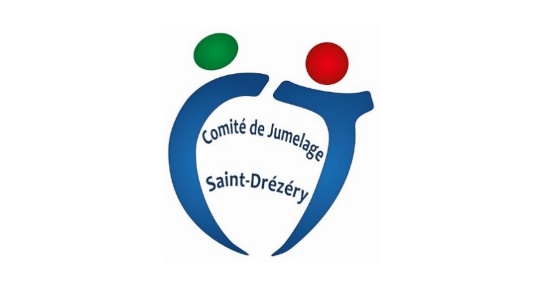 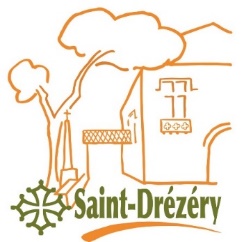 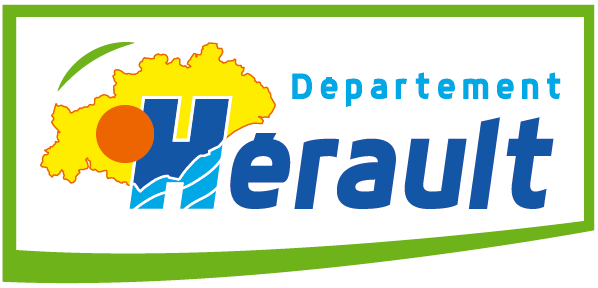 